 	AIR / AIR	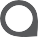 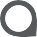 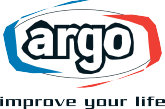 ERP Ecodesign - EN14825ERP Ecodesign - EN14825 - Part LoadUNI 11300-4 - Full load maximum power 	MATCHINGS	AW	AF	FC	SD	ASA	A	A	A	ACOOLING+35°CPdesignckW3,7A++COOLING+35°CSEER6,1A++HEATINGAverage -10°CPdesignhkW4,0A+HEATINGAverage -10°CSCOP4,0A+35°C30°C25°C20°C12°C7°C2°C-7°CTOLkW - kW3,672,671,731,311,061,432,223,512,98EER - COP3,604,966,888,895,984,843,982,692,28